IEEE P802.11
Wireless LANsAbstractThis submission proposes resolutions for the following comments related to TGax D0.1:‒ 1778, 1784, 2063, 2064, 2065, 2069, 2071, 2073, 2074, 925, 2561, 2560, 2562, 2076, 2070, 332, 2075, 328, 329, 331, 2160, 2161, 2164, 2067Revisions:Rev 0: Initial version of the document. Interpretation of a Motion to AdoptA motion to approve this submission means that the editing instructions and any changed or added material are actioned in the TGax Draft.  This introduction is not part of the adopted material.Editing instructions formatted like this are intended to be copied into the TGax Draft (i.e. they are instructions to the 802.11 editor on how to merge the text with the baseline documents).TGax Editor: Editing instructions preceded by “TGax Editor” are instructions to the TGax editor to modify existing material in the TGax draft.  As a result of adopting the changes, the TGax editor will execute the instructions rather than copy them to the TGax Draft.Changes to D0.4 related to CID 2069Section 26.3.11.4.2, page 202, line 31Replace the reference as followsRefer to 25.3.10.3.4 Refer to 26.3.11.4.4Changes to D0.4 related to CID 2071Section 26.3.11.4.4, page 202, line 54Make the following replacementNinit.u NSYM.init.uChanges to D0.4 related to CID 2073, 2074Section 26.3.11.4.4, page 204, line 1-2Delete lines 1-2Note that users with BCC encoding shall also use the common NSYM and a parameters as in Equation (26- 77).Add the following line below Eqn 26-90 (line 10)Note that users with BCC encoding shall also use the common NSYM and a parameters as in Equation (26- 89).Changes to D0.4 related to CID 2561Section 26.3.11.1, page 196, line 54-55Delete the following lineThe Data field in UL MU transmissions shall immediately follow the HE-LTF field.Changes to D0.4 related to CID 2560Section 26.3.11.1, page 196, line 50-51Insert the text in red as shown belowsetting of the GI+LTF Size, A-factor and PE-disambiguity fields in HE-SIG-A (see 26.3.10.7 (HE-SIG-A)).Changes to D0.4 related to CID 2076 Section 26.3.11.4.4, page 204, line 36Add the following text on line 36, before Section 26.3.11.4.5Among the pre-FEC padding bits, the MAC delivers a PSDU that fills the available octets in the Data field of the HE PPDU, toward the desired pre-FEC padding boundary, represented by a_init value, in the the last OFDM symbol(s). The PHY then determines the number of pad bits to add and appends them to the PSDU. The number of pre-FEC pad bits added by PHY will always be 0 to 7. The procedure is defined in Equation (26-xx).Changes to D0.4 related to CID 2070,332, 2075Section 26.3.11.4.4, page 204, line 34Replace Equation 26-93 (strikethrough below) with the equation in blackNPAD,Post-FEC,u = mSTBC(NCBPS,u – NCBPS,LAST,u) NPAD,Post-FEC,u = NCBPS,u – NCBPS,LAST,uSection 26.3.11.4.3, page 202, line 42Replace the line with the text belowNPAD.POST-FEC bits with arbitrary 0 or 1 values (TBD) are appended after the FEC output bits in each of the last mSTBC OFDM symbols The last mSTBC symbols shall consist of NCBPS.LAST bits from the FEC output followed  by NPAD,POST-FEC post-FEC padding bits. The values of the post-FEC padding bits are not specified and are left up to implementation.Changes to D0.4 related to CID 328Section 26.3.11.4.1, page 201, line 17Insert the following text below equation 26-71The number of data bits per symbol in the last OFDM symbol(s) of an HE SU PPDU is Changes to D0.4 related to CID 329Section 26.3.11.4.2, page 202, line 29Insert the following text below equation 26-79For completeness, the number of data bits of the last symbol Changes to D0.4 related to CID 331Section 26.3.11.4.4, Page 204Remove line 12 and equation 26-91 and replace with the followingFor the users with LDPC encoding, For the users with BCC encoding, update the NDBPS of the last symbol as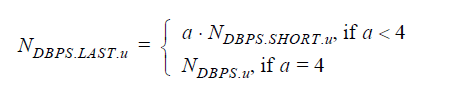 For each user with either LDPC or BCC encoding, update the NCBPS of the last symbol as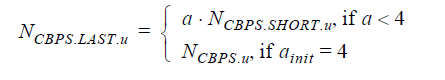 Changes to D0.4 related to CID 2160, 2161Section 26.3.2, Page 127, Line 27-28Make the following changes The HE NDP PPDU is an HE SU PPDU where the Data field contains zero OFDM symbols and the PE field has a 4 μs duration. The HE NDP PPDU has the following properties:Uses the HE SU PPDU format but without the data field.Has a Packet Extension field that is 4 us in durationSection 26.3.10.10, Page 187, Line 10Add the following line before “The duration of each HE-LTF symbol …”For an HE NDP PPDU, (2x HE-LTF, TGI1,Data) and (2x HE-LTF, TGI2,Data) are the only mandatory combinations of (LTF mode, GI duration) and  (4x HE-LTF, TGI4,Data) is supported as an optional mode. There is no support for 1x HE-LTF.Changes to D0.4 related to CID 2067Section 26.3.11.4.2, Page 201, line 30Add the underlined text/equation after “pre-FEC pad bits are encoded” and before the full stop  … the scrambled SERVICE, PSDU, and pre-FEC pad bits are encoded  i.e.Coding and other commentsCoding and other commentsCoding and other commentsCoding and other commentsCoding and other commentsDate:  2016-09-13Date:  2016-09-13Date:  2016-09-13Date:  2016-09-13Date:  2016-09-13Author(s):Author(s):Author(s):Author(s):Author(s):NameAffiliationAddressPhoneemailSriram VenkateswaranRon PoratBroadcom190 Mathilda Place, Sunnyvale, CA 94096+1-408-922-7684sriram.venkateswaran@broadcom.comCIDClause NumberP.LCommentProposed ChangeResolution177826.3.12.4.2156.43"The Trigger frame shall use..." Belongs in the Trigger frame format descriptionAdd the field to the Trigger frame in 9.3.1.23. Add a TXVECTOR parameter for this option. In the PHY clause define the waveform for each case with statements like "If the TXVECTOR parameter YYY is SINGLE_STREAM_PILOTS, then the HE-LTF field is ....".RevisedChange already present in D0.4 and addressed in IEEE 802.11-16/0813r3 178426.3.12.4.3156.55Don't the "pre-corrections" that apply to UL MU-MIMO also apply to UL OFDMA? Ditto for power control. Even if there are parameter differences I would still describe the "corrections" in a common subclause.Rework the UL MU-MIMO subclause so that it describes HE trigger-based PPDU transmission in general and not specifically UL MU-MIMO. Subclauses might include "Frequency offset and sampling clock adjustment" (instead of "pre-corrections"), "Transmit powerRevisedChange already present in D0.4 and addressed in IEEE 802.11-16/775r2206326.3.10.4136.21Wrong referencesOn line 21: 26.3.10.3.1 should be 26.3.10.4.1. On line 22: 25.3.10.3.2 should be 26.3.10.4.2.RevisedChange already present in D0.4 via CID 2803 (pg. 200, line 36)206426.3.10.4136.38Optional support for LDPC needs to be indicatedIf LDPC is optional for certain configurations, there should be a place to indicate it (like HE capabilities). It doesn't look like any indication is provided.AcceptedTGax Editor to make the changes shown in IEEE 802.11-16/1170r1206526.3.10.4.1136.54N_ES is alawys 1If N_ES is removed as a separate notation, it should be removed from (26-68)AcceptedChange already present in D0.4 (eq 26-69, pg. 201, line 5-6)206926.3.10.4.2138.19Wrong reference25.3.10.3.4 should be 26.3.10.4.4AcceptedProposed resolution accounts for the suggested change. TGax Editor to make the changes shown in IEEE 802.11-16/1259r0207126.3.10.4.4138.40Correct notationN_init,u should be N_SYM,init,uAcceptedProposed resolution accounts for the suggested change. TGax Editor to make the changes shown in IEEE 802.11-16/yyyyr0207326.3.10.4.4139.63Sentence out of placeThis sentence about BCC sits between two sections dealing with LDPC. Move to page 140, line 8 instead when discussion on N_SYM is complete..Accepted Proposed resolution accounts for suggested changeTGax Editor to make the changes showin in IEEE 802.11-16/1259r0207426.3.10.4.4139.63Wrong referenceReference to (26-76) should probably be (26-88). (26-76) is for SU, while this section deals with MU.AcceptedProposed resolution accounts for suggested changeTGax Editor to make the changes showin in IEEE 802.11-16/1259r092526.3.10.4136.35Insert the text for clarificationChange "declaring support for more than 4 spatial streams" to "declaring support for more than 4 spatial streams in case of SU-MIMO"?RejectedD0.4 improves upon D0.1, referring HE Capabilities element. See pg. 200, line 52, “according to HE capabilities field as defined in 9.4.2.213 (HE Capabilities element).” No further clarification required256126.3.10.1132.51Data field come right after the HE-LTF field for all HE PPDU types, not just UL MU transmissions.Delete the last sentence on P132L51.AcceptedProposed resolution accounts for suggested changeTGax Editor to make the changes showin in IEEE 802.11-16/1259r0256026.3.10.1132.45Number of OFDM symbols in the Data field is also a function of the Packet Extension durationAdd that Packet Extension also plays a role in determining the number of OFDM symbols in the Data field.AcceptedProposed resolution accounts for suggested changeTGax Editor to make the changes showin in IEEE 802.11-16/1259r0256226.3.10.1132.54Instead of writing the same thine twice all the time between BCC and LDPC, just define Ntailbits = 0 for LDPC.  And let LDPC packets "have" tails bits of duration 0.Instead of writing the same thine twice all the time between BCC and LDPC, just define Ntailbits = 0 for LDPC.  And let LDPC packets "have" tails bits of duration 0.RejectedCurrent way of explicitly spelling fields that contribute to data for both BCC and LDPC is clearer 207626.3.10.4.4140.34Include MAC vs. PHY padding at end of 26.3.10.4.4Similar to paragraph starting on line 47, page 135AcceptedProposed resolution accounts for suggested changeTGax Editor to make the changes showin in IEEE 802.11-16/1259r0207026.3.10.4.3138.29Clarify sentenceReplace "NPAD.POST-FEC bits with arbitrary 0 or 1 values (TBD) are appended after the FEC output bits in each of the last mSTBC OFDM symbols." with "The bits modulated on each of the last m_STBC symbols shall consist of N_CBPS,LAST bits from the FEC output followed  by N_PAD,POST-FEC post-FEC padding bits. The values of the post-FEC padding bits are not specified."AcceptedProposed resolution accounts for suggested changeTGax Editor to make the changes showin in IEEE 802.11-16/1259r033226.3.10.4.4140.32The equation for the number of post FEC padding bits should not include m_STBC. It is stated that the bits are added in each m_STBC symbol (similar to the SU case).
A separate section was created in the SU case, perhaps the same could be done for the MU equations as well.
The ppost-FEC padding bits are also undefined.Remove m_STBC from the equation or remove it from the description of the equation. The result should be consistent for both SU and MU cases. Add the post fec description and equation in a separate section.
Mention explicitly that the post-FEC padding bits are undefined and up to implementation.AcceptedProposed resolution accounts for suggested changeTGax Editor to make the changes showin in IEEE 802.11-16/1259r0207526.3.10.4.4140.32Correct (26-92)(26-92) is defined as the number of padding bits in EACH of the last m_STBC symbol. As such, it should not have a multiplication with m_STBC.AcceptedProposed resolution accounts for suggested changeTGax Editor to make the changes showin in IEEE 802.11-16/1259r032826.3.10.4.1137.01The expression for N_DBPS_LAST is missing prior to eq 26-71Provide expression for N_DBPS_LAST = N_DBPS_LAST_Init for completeness or an explnation as to why it is not needed.AcceptedProposed resolution accounts for suggested changeTGax Editor to make the changes showin in IEEE 802.11-16/1259r032926.3.10.4.2138.11The expression for N_DBPS_LAST is missing prior to eq 26-78Provide expression for N_DBPS_LAST = N_DBPS_LAST_Init for completeness. I understand that N_DBPS_LAST is not used in the computations for SU. However, there may be some confusion as to why it has not been updated. I think that the assignment that the value does not change helps to clarify.AcceptedProposed resolution accounts for suggested changeTGax Editor to make the changes showin in IEEE 802.11-16/1259r033126.3.10.4.4140.11In equation 26-90, it seems that N_DBPS_LAST and N_CBPS_LAST are updated based on the a factor for both BCC and LDPC users. However, its seems that this needs to be updated only for BCC users. For LDPC users only N_CBPS_LAST needs to be updated.Clarify that the N_DBPS last is updated only for BCC users. For LDPC users N_DBPS_LAST = N_DBPS_LAST_init. I realize that the pre-FEC padding bits for LDPC users were calculated based on N_DPBS_LAST_init and so we may be fine. However, this difference between LDPC and BCC users can be clearly expressed by this change and the N_DBPS_LAST value for LDPC users would be accurate.AcceptedProposed resolution accounts for suggested changeTGax Editor to make the changes showin in IEEE 802.11-16/1259r0216026.3.12.3.2173.29PHY Motion 146 was approved in Macau meeting, but no corresponding spec text is present in the draftAdd description for the following: Move to add to the spec framework that
2X HE-LTF sequence shall be the only mandatory mode for NDP. 4X HE-LTF shall not be supported in NDP.Accepted Proposed resolution accounts for suggested changeTGax Editor to make the changes showin in IEEE 802.11-16/1259r0216126.3.12.3.2173.29PHY Motion 147 was approved in Macau meeting, but no corresponding spec text is present in the draftAdd description for the following: Move to add to the spec framework that
The NDP always has extension of 4uS
The NDP shall support the CP values 0.8 us and 1.6 usAccepted Proposed resolution accounts for suggested changeTGax Editor to make the changes showin in IEEE 802.11-16/1259r0216426.3.12.3.2173.29PHY Motion 150 was approved in Macau meeting, but no corresponding spec text is present in the draftAdd description for the following: Move to add to the spec framework that
The max Nc for sounding feedback that a BFee can support shall be negotiated through a capability exchange at associationRevisedChange already present in D0.4. Resolution presented in IEEE 802.11-16/0773r2206726.3.10.4.2137.19Definition of N_pld"Data field including the scrambled SERVICE, PSDU, and pre-FEC pad bits are encoded". For clarity and consistency with this statement, first define N_pld as:
N_pld =  Nservice + 8*APEP_LENGTH + NPAD,pre-FEC, followed by current (26-72)Accepted Proposed resolution accounts for suggested changeTGax Editor to make the changes showin in IEEE 802.11-16/1259r0